ΓΕΝΙΚΑ: «Προμήθεια - κατασκευή και τοποθέτηση εξωτερικών υαλοστασίων αλουμινίου και περσίδων εξαερισμού για την ψύξη των ηλεκτρονικών συστημάτων που θα εγκατασταθούν εντός αυτών και κατασκευή πλαισίων από γαλβανιζέ μέταλλο για την στήριξή τους επί των υφιστάμενων εσοχών  στη στοά του μεγάρου ΑΧΤΑΡΙΚΑ»ΕΝΔΕΙΚΤΙΚΟΣ ΠΡΟΫΠΟΛΟΓΙΣΜΟΣΗράκλειο 06/09/2017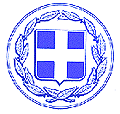 ΕΛΛΗΝΙΚΗ ΔΗΜΟΚΡΑΤΙΑΔΗΜΟΣ ΗΡΑΚΛΕΙΟΥ                                    ΔΙΕΥΘΥΝΣΗ  ΠΑΙΔΕΙΑΣ, ΠΟΛΙΤΙΣΜΟΥ& ΝΕΑΣ ΓΕΝΕΙΑΣΤΜΗΜΑ ΒΙΚΕΛΑΙΑΣ ΒΙΒΛΙΟΘΗΚΗΣΠληροφορίες: ΑΛΕΞΑΝΔΡΑΚΗΣ ΓΙΑΝΝΗΣΤηλ.: 2813409730 E-mail: alexandrakis@heraklion.grΘΕΜΑ: Προμήθεια – κατασκευή και τοποθέτηση εξωτερικών υαλοστασίων αλουμινίου. Α.Α.ΕΙΔΟΣΕΙΔΟΣCPVΕΙΔΟΣΠΟΣΟΤΗΤΑΤΙΜΗΑΞΙΑ1Προμήθεια – κατασκευή και τοποθέτηση εξωτερικών υαλοστασίων αλουμινίου,σύμφωνα με τις τεχνικές προδιαγραφές της μελέτης.Προμήθεια – κατασκευή και τοποθέτηση εξωτερικών υαλοστασίων αλουμινίου,σύμφωνα με τις τεχνικές προδιαγραφές της μελέτης.45223810-7Τεμάχιο43.024,00€12.096,00 €ΠΟΣΟ12.096,00 €ΦΠΑ 24%2.903,04€ΣΥΝΟΛΟ14.999,04 €Ο συντάκτηςΑλεξανδράκης ΙωάννηςΚλάδου ΤΕ4, Α΄ ΒαθμούΟ Προϊστάμενοςτης Β.Δ.Β.Δημήτρης ΣάββαςΚλάδου ΠΕ1, Α΄ ΒαθμούΘΕΩΡΗΘΗΚΕΗ προϊσταμένη της Διεύθυνσης